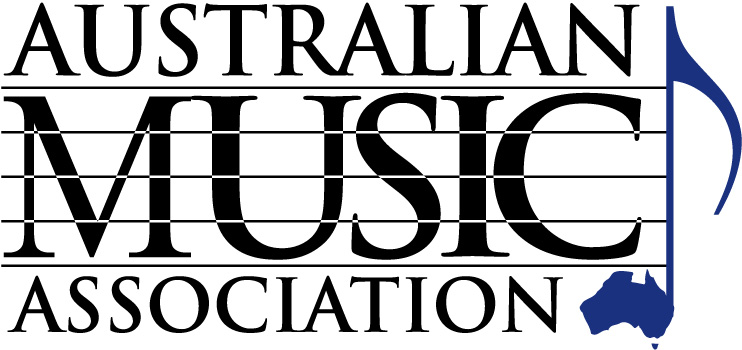 AUSTRALIAN MUSIC ASSOCIATION									, , 3166  Australia									Tel (03) 9254 1019Fax (03) 8610 1936									Email info@australianmusic.asn.auAPPLICATION FOR MEMBERSHIP- RETAIL        Valid from 1 July 2018 to 30 June 2019Conditions of Application - Retail membership of the Association is considered subject to:The applicant being deemed a bona fide retailer of musical product by the Executive Committee (bona fide retailer refers to the primary function of the business being the retailing of musical products)The applicant being nominated by two Association members as being bona fide as defined aboveUpon acceptance a full year’s membership is charged, which is then applied pro-rata for the second yearResignation of membership is only accepted in writing accompanied with any outstanding duesNo refunds are given for membership feesThe appropriate membership fee accompanying this application - fees currently applying are as follows: 	Number of employees  - Please tick the relevant box and your selected payment option	1-3		$295* Full Payment	or  $24.60 per month ($295.20 total)4-9		$595* Full Payment	or  $49.60 per month ($595.20 total)	10+		$995* Full Payment 	or  $83.00 per month ($996.00 total)	* All fees include GST Registered Business Name:Proprietor(s):ABN No:Trading Name:Address :										Post code:Telephone:								Fax:Email/Website Address:							I/We hereby make application for membership of the Australian Music Association, and if approved, I agree to pay the appropriate fee and abide by the general rules, regulations and the constitution of the Association, and recommendations of the Executive Committee.Signed by the Applicant:									Date:Proposed by:							 Member Company:Seconded by:							 Member Company:AUSTRALIAN MUSIC ASSOCIATION									, Victoria  3166  									Tel (03) 9254 1019 Fax (03) 8610 1936									Email info@australianmusic.asn.auMEMBERSHIP PAYMENT FORMCompany Name:As per our membership application form, we wish to pay our membership subscription as follows: $......... discount upfront payment * or  $......... per month Payment Method (please tick the appropriate payment method)Full payment upfront by EFT Monthly Instalments by EFT (these must be set up as a regular payment with your bank)	EFT Details: Account Name: Australian Music Association  	Bank: ANZ     BSB:  013 427, Account no:   4404 82437 Cheque (cheques payable to ‘Australian Music Association’)Full payment upfront by Credit Card Monthly Instalments by Credit Card (2.4% surcharge applies to instalments)	Visa   Mastercard  Card Number:Amount:			Expires:				CVV 			Name as it appears on card:Signature:ABN:  58 026 169 284Or pay online at http://australianmusic.asn.au/payment-page.asp